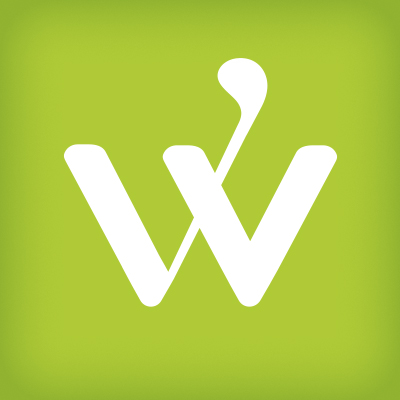 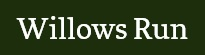 2020 Willows Run Junior Camps:June 22nd – 25th…………… 9:00 am – 12:00 pm    OR    1:00 pm – 4:00 pmJuly 6th – 9th .……………….9:00 am – 12:00 pm    OR    1:00 pm – 4:00 pmJuly 13th – 16th…………….. 9:00 am – 12:00 pm    OR    1:00 pm – 4:00 pmJuly 20nd - 23th …………… 9:00 am – 12:00 pm    OR    1:00 pm – 4:00 pmJuly 27th – July30th………. 9:00 am – 12:00 pm    OR    1:00 pm – 4:00 pmAug. 3rd – 6th………………… 9:00 am – 12:00 pm    OR    1:00 pm – 4:00 pmAug. 10th - Aug. 13th……….9:00 am – 12:00 pm    OR    1:00 pm – 4:00 pmAug. 17th - Aug. 20th……… 9:00 am – 12:00 pm    OR    1:00 pm – 4:00 pmAll 4 Day Camps are $249 (kids 8 to 16)  All 3 Day Camps are $125  (kids 7 and under only)Willows Run Junior Golf Camps are a fun and engaging experience, offering instruction of key fundamentals.  Campers will learn about grip, stance, posture, the full swing, putting, chipping, rules and etiquette.  The environment keeps campers engaged through numerous games, along with real on-course experiences on Heron Links       Par 3 Course and Rainbow Run Putting Course.  Campers are divided in smaller groups by age and skill level maintaining a maximum ratio of 6 students to 1 instructor. Our Jr. Camps our designed for children 8 to 16. The highlighted afternoon classes are for teens only and will include 9 holes on Coyote Creek Golf Course.For children under the age of 7 we highly recommend our 3 day camps. They run the weeks listed above on Monday, Tuesday and Wednesday from 9:00 am – 11:00 am.  For more information email pam.politi@willowsrun.com​ or call:  425-885-5476.  Signup by 3/31/19 and save 10%